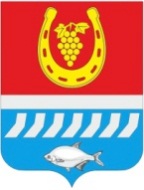 администрациЯ Цимлянского районаПОСТАНОВЛЕНИЕ__.10.2020				№ ___				г. ЦимлянскО внесении изменений в постановление Администрации Цимлянского района от 20.11.2018 № 832 «О создании единой комиссии Администрации Цимлянского района по осуществлению полномочий на определение поставщиков (подрядчиков, исполнителей) для обеспечения муниципальных нужд»В связи с кадровыми изменениями, Администрация Цимлянского районаПОСТАНОВЛЯЕТ:1. Внести в приложение к постановлению Администрации Цимлянского района от 20.11.2018 № 832 «О создании единой комиссии Администрации Цимлянского района по осуществлению полномочий на определение поставщиков (подрядчиков, исполнителей) для обеспечения муниципальных нужд» следующие изменения:1.1. Вывести из состава единой комиссии Мусатову Татьяну Анатольевну - заведующего отделом строительства и муниципального хозяйства, заместителя председателя комиссии.1.2. Ввести в состав единой комиссии Почтову Елену Валентиновну - заместителя главы Администрации района по строительству, ЖКХ и архитектуре, заместителем председателя комиссии.2. Контроль за выполнением постановления возложить на первого заместителя главы Администрации Цимлянского района Ночевкину Е.Н.Глава АдминистрацииЦимлянского района                                                        В.В. СветличныйПостановление вносит отдел экономического прогнозирования и закупокАдминистрации Цимлянского района